artes – especial dia da bandeira Leia as orientações abaixo para realizar esta proposta. Você irá colorir a bandeira do Brasil.  Para que sua pintura seja bem feita, siga os passos a seguir: • Quando você for fazer um desenho, pense nas cores antes de começar. Tente imaginar o desenho colorido e pense numa cor legal. Caso esteja copiando algum desenho, veja bem as cores antes de sair colorindo. • Observe e analise se a sua superfície (mesa) não tem pequenas rachaduras. Se você passar o traço em cima de uma, existe a possibilidade do tom ficar alterado e o seu trabalho ser prejudicado. Se necessário, coloque uma folha por baixo de seu trabalho, ou algum apoio que tenha costume de usar. • Quando você está colorindo, ao preencher uma área relativamente grande, você acaba colorindo de forma normal um trecho e depois continua “em cima”. Com isso, a sua mão acaba passando o traço em cima da parte já colorida, deixando seu desenho marcado.  Sendo assim, tente colorir áreas grandes com movimentos longos e contínuos. • Tente colorir da direita pra esquerda e de cima para baixo em movimento uniforme.• Mantenha os lápis sempre bem apontados. 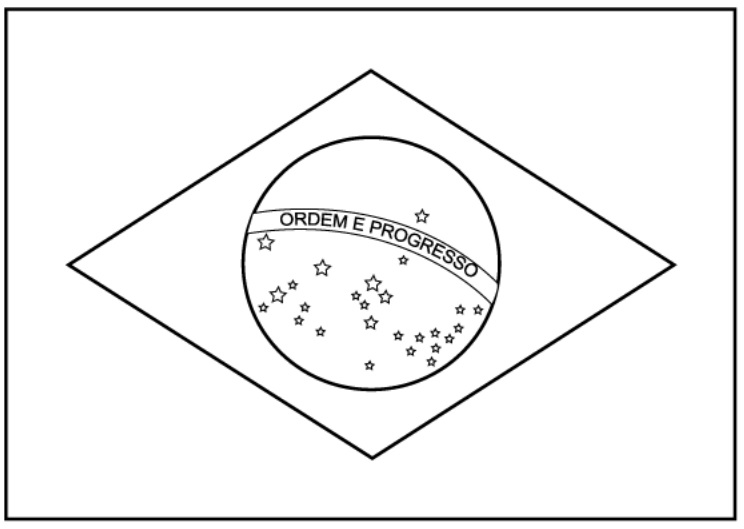 